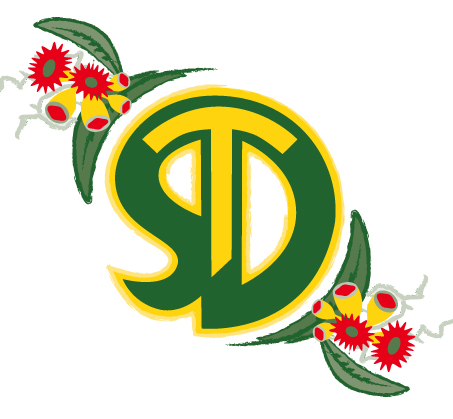 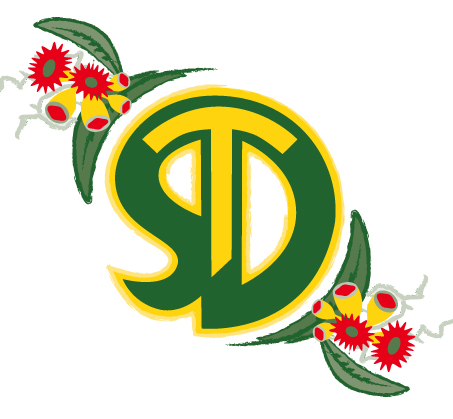 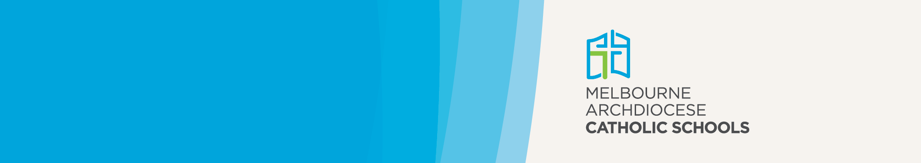 Purpose‘The digital world is characteristic of the contemporary world...the web and social networks have created a new way to communicate and bond…Yet to understand this phenomenon as a whole, we need to realise that, like every human reality, it has its share of limitations and deficiencies.’ 
Pope Francis, Christus vivit, 2019.Access to digital technologies, including the internet, is provided to students and staff at St Damian’s Primary School because digital information and communication are important mediums for contemporary learning and teaching and administration. Within Melbourne Archdiocese Catholic Schools (MACS), a range of technology platforms, such as the Integrated Catholic Online Network (ICON) provide access to a suite of digital technologies. The information, communication and learning technologies used by students in classrooms will be appropriate to the age and development of students. These technologies are used to support professional learning and the development of networks within and between St Damian’s Primary School and other schools for professional learning. They also enable effective communication with our parents and allow them to participate in their children’s education, working in partnership with teachers.In using and managing internet and network services, students and staff at St Damian’s Primary School are expected to respect the rights and privacy of all persons. They are called upon to respect the dignity of every human person. St Damian’s Primary School, along with parents in our community, educate students in the use of information and communication technologies to assist them to become responsible users, creators and publishers in the digital environment.All students at St Damian’s have access to a range of digital devices, including iPads, Chromebooks, and a range of robotics to enable them to build up a repertoire of skills and knowledge in this area.   Students at Year 4 Level are required to purchase a chromebook which enables them to have 1:1 access at all times.  This also facilitates their use of a number of digital platforms, including SeeSaw and other educational APPS appropriate to their learning.  Whilst using digital devices at school, the students’ privacy is protected by the school’s Firewalls.  The students’ access to sites and APPS is limited to educational ones which are directly related to their learning.  The Firewalls are constantly monitored by the school’s Technology Support Team to ensure there are no breaches and that students or staff are unable to access unsuitable sites.  Digital technologies and their use in classrooms are opening up new opportunities for learning, and previously unimagined approaches to teaching and learning. Today, young people have access to knowledge, people and new ideas like never before. They are able to connect, collaborate and build relationships with peers, educators and the wider global community. The use of digital technologies within Catholic schools supports learners to question, evaluate and consider the validity of information and then search for truths contained in those ideas. Learners are empowered to demonstrate adaptability and versatility in thinking and strategies as they select, use and manage a range of applications and technologies. We seek to develop students who are responsible and ethical communicators, creators and publishers in the digital community.This policy outlines the appropriate use and management of digital technologies such as the internet and network services at St Damian’s Primary School in accordance with legal and moral requirements and expectations.ScopeThis policy applies to members of the St Damian’s Primary School community in their use of digital technologies. It applies to all computers, devices, internet and network services, information and communication technologies, applications, and systems provided, operated and managed by the school. This policy does not apply to the curriculum content or the expected standards of usage by students or staff in the school. The curriculum and teaching practices and pedagogy are outlined in documents related to our learning and teaching programs.DefinitionsComputer is either a desktop or portable laptop device that performs processes, calculations and operations based on instructions provided by a software or hardware program.Device refers to a unit of physical hardware or equipment that provides one or more computing functions within a computer system. It can provide input to the computer, accept output or both. Typical hardware includes a computer mouse, speakers, printer and microphone.Email means the system that enables users to send data over the internet using computers and mobile devices. ICON means the Integrated Catholic Online Network which is used to deliver shared services for educational and administrative purposes across Catholic schools.Internet means the system of interconnected networks that connects computers for data transmission and storage.Intranet refers to a local system of computers enabling students and staff to communication and share information within their school community.Mobile devices refers to (but is not limited to) mobile phones, PDAs and portable storage devices.Network services means the facilities and resources located on and delivered via a computer-based network, including communication systems, internet and intranet services, mobile devices, electronic mail, web services, printer services, database services, back-up services, file services and network management services.Parents includes parents, guardians and carers.Social networking means web-based services that allow individuals to create their own online profiles and communicate with each other by voice, chat, instant message, image sharing, video conference and blogs in a virtual community.Staff means salaried, voluntary and contracted persons.Students means those students enrolled at St Damian’s Primary School.Website is an internet based page or series of pages grouped together and managed by a person or group.PrinciplesThe use of digital technologies within our school by staff and students at St Damian’s Primary School is underpinned by the following principles and understanding:that digital technologies provide valuable opportunities for staff and students to collaborate, connect and create with peers, colleagues, experts and the wider communitythat online behaviour will at all times demonstrate respect for the dignity of each person in the communityusers will behave in a manner that is ethical when using the internet and network services (even for personal communication)the Catholic beliefs and ethos of the school, and professional expectations and standards required by teachers are demonstrated in the way the technologies are usedinappropriate online behaviour, including cyberbullying, will not be tolerated.PolicyInternet and Network AccessAccess to internet and network services are provided by MACS to staff and students of St Damian’s Primary School for educational and administrative purposes. From time to time, other MACS policies and requirements in particular schools may result in restrictions.Access rights assigned to students and staff at St Damian’s Primary School will be determined by the principal and may vary as educational and administrative purposes change.Students and staff at St Damian’s Primary School may not use the internet and network services provided for commercial purposes, either offering or acquiring goods or services for personal use. The services cannot be used for political lobbying or proliferation of unnecessary communications.Expectations of usersAll students and staff at St Damian’s Primary School are required to use the internet and network services in accordance with this policy. Any use of devices or services that may be questionable, offensive, and controversial or against the Catholic ethos is unacceptable. This includes personal communication with students on matters not related to curriculum or education. These standards apply whenever St Damian’s Primary School equipment or communication lines are used, including use from home or other non-school location and when a private account is used.Non-compliance with this policyDisciplinary action may be undertaken by St Damian’s Primary School against any student or staff member is who found to be inappropriately using the provided internet, network services, device or mobile device. The principal will determine the disciplinary measures to be undertaken in accordance with other policies and guidelines. These measures may be outlined in staff handbooks or the Acceptable User Agreement for students used bySt Damian’s Primary School.Duty of CareAt the commencement of the school year, St Damian’s Primary School provides instruction to students in online personal safety issues, including inappropriate sites, stranger danger, cyberbullying and scams. All students are helped to understand the School’s Code of Conduct and the ICT agreement to ensure each is aware of their responsibilities when using digital technology.  St Damian’s Primary School will prepare staff to deal with these issues.MonitoringStudentsOnline activities may be monitored or reviewed to assess network efficiency, examine system security and to investigate alleged breaches of this policy.StaffAn authorised person (e.g. a principal, a regional manager or other MACS staff member can monitor the use of MACS ICT resources. Server logs may also be used in an investigation of an alleged breach of this policy.SecurityTo minimise risk to MACS information and communication networks from viruses and intrusions, current virus screening software is to be activated, and where appropriate, passwords are to be used by staff and students of St Damian’s Primary School  Firewalls are to be maintained. The management of system protocols and configurations are the responsibility of the staff authorised by the school or MACS. Non-authorised staff and students are not permitted to have access to these levels of system management.EmailEmail service is provided for educational and administrative purposes. Staff and students at St Damian’s Primary School must identify themselves appropriately by using a signature block at the bottom of the email message that includes their name, school phone number and postal address. St Damian’s Primary School advises students and staff that they may be held accountable for the email they create and distribute using the network.WebsitesSt Damian’s Primary School may create, of have created, a website with the approval of the principal. These websites must be established and maintained in accordance with MACS policies and guidelines and relevant legislation.Social networkingProvision of social networking for students must be related to an educational purpose. This is at the discretion of the principal.Acceptable Use Agreements – to be developed by each schoolAll students read, explore to gain clarity and then sign the School’s Code of Conduct and ICT agreement, which outlines clearly the conduct expected of students when using digital technologies. This is aligned to the school’s student behaviour management policy. Parents are also informed of the school’s processes and expectations.  Parents acknowledge their responsibilities and declare  their understanding of the Acceptable Usage Agreement by providing their signatures.StudentsSt Damian’s Primary School provides students and parents/guardians with the following:a copy of St Damian’s Primary School Acceptable Use Agreementa copy of this policy.The Acceptable Use Agreement is provided in full for consideration by all signatories. The Agreement is to be signed by the student, parent/guardian and school representative before the student is given access to, and use of, a school’s internet, network services and devices.StaffStaff are required to use the internet and network services in accordance with this and other policies. St Damian’s Primary School provides staff with the following:a copy of this policya copy of the Acceptable User Agreement.All teaching staff at St Damian’s are provided with a laptop which remains the exclusive property of the school.  Staff allocated a device accept the responsibility of the care and support of these devices. Staff are able to access and use all  sites deemed appropriate for educational use including those for which the school pays a subscription.  Staff may not use the laptops for personal use, other than for that related to their work.  School laptops must never be used by family members of staff.   All staff are made aware of  processes for software/app access and updates when appropriate.  All Laptops and digital devices remain the property of the school at all times and must be cared for and treated with the greatest care and responsibility.Related school policiesAnti-Bullying Policy Child safety policiesCodes of conduct for students, parents and staff Data Breach PolicyManaging Complaints and Grievances Policy Privacy PolicySocial Media Policy for staffStudent Behaviour Policy.